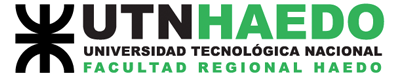 Estructuras Ferroviarias ITrabajo Práctico N° 2 AdicionalDescomposición de fuerzasProfesor: Ing. Fabián PergolaJ.T.P: Ing. Agustin Sirolli Año Lectivo: Ej. 1: Para la siguiente figura se pide:1.- Descomponer la fuerza en el plano z-y en tres direcciones a. mediante el método de Culmanb. mediante el método de RitterP1(3,10)P2 (5,5)P3 (9,12)Pf1 (11,4)Pf2  (7,9)F=10 kN